UYGULAMA ESASLARIGerekli malzemeler:Plastik kova, leğen, ölçü kabı, %5’lik klor içeren çamaşır suyu, su, deterjan, eldiven, atık kovası	Uygulama:1-%0.5 klor solüsyonu hazırlayınız: Plastik bir kovaya 1 ölçü % 5’lik Klor+9 ölçü su koyunuz.Normal temizlik yapılırken; deterjanın üzerinde yazılı talimat göz önüne alınarak sulandırınız ve durulamayınız. Eğer yoğun kirlenme söz konusu ise sulandırılmadan direkt kullanınız ve sonrada durulayınız.Dezenfeksiyon yapılırken; farklı dezenfektanlar ve bunların sulandırılma oranları vardır. Eğer dezenfeksiyon için çamaşır suyu kullanılacaksa, normal dezenfeksiyon için 1/100 oranında,            kan ve vücut salgılarından kontamine olmuş yüzeye 1/10 oranında sulandırılarak kullanınız.  2-Daha az kirli olan yüzeyden kirli yüzeye doğru aynı yerden bir kez daha geçmeyecek şekilde siliniz.Güvenlik tedbirleri:Temizlik işlemi bitince kullanılan malzemelerin temizliğini yaparak kurumasını sağlayınız.Deterjan,çamaşır suyu vb.malzemeleri öğrenci ve çalışanların güvenliği için açıkta bırakmayınız.Eldivenlerin dış yüzlerini yıkayıp, ters çıkararak atık kabına atınız. Ellerinizi yıkayıp kurulayınız.Günlük hijyen kontrol çizelgesini imzalayınız.Sevil COŞKUN                          Osman DEMİR                                        Oğuz ADAGÜLÜ                                                                                 Nebi GÜVEN                                               Öğretmen/Üye                     Öğretmen/Üye                                             Öğretmen/Üye                                                                                            Md.Yrd.                                                  ONAY…/…../2022Serkan SADAK                                                                                                                               Okul MüdürüTüm çalışanlar ve  ziyaretçilerin maskeli olarak okula girişi sağlanacaktır. Tüm çalışan ve ziyaretçilerin vücut sıcaklığı ölçülecek Bakanlık genelgesine uygun olarak 37.5 C ve üzeri ateşi tespit edilen çalışanların/ziyaretçilerin Okula girişi yapılmayacaktır.Yüksek ateş tespiti halinde, izolasyon odasında beklemesi sağlacak ve iç-dış iletişim zinciri ile yönlendirmelere göre hareket edilecektir.Girişlerde el dezenfektanı kullanma imkânı sağlanacaktır. El hijyeni kurallarının uygulanması sağlanacaktır.Kuruluş içinde hijyen ve sanitasyon kaynaklı salgın hastalık için alınmış genel tedbirlere uygun hareket edilmesi sağlanacaktır.Fiziki mesafenin korunması konusunda gerekli tedbirler alınacak ve uyarılar yapılacaktır.Uygun kişisel koruyucu donanım kullanması (maske takılması) sağlanacak ve belli aralıklarla kontrol edilecektir.Uygun temizlik ve dezenfektasyon işlemlerinin yapılması sağlanacaktırSolunum hijyeni ve öksürük/hapşırık adabına uyulması sağlanacaktırHapşırma, öksürme veya burun akıntısını silmek ve burnu temizlemek (sümkürmek) için tek kullanımlık mendil kullanılmalıdır. Mendil en yakın atık kumbarasına elle temas edilmeden (açılabilir-kapanabilir pedallı, sensörlü vb.) atılacaktırZiyaretçi prosedürünün uygulanması sağlanacaktır İdareci, öğretmen, öğrenci ve diğer tüm personele salgın hastalıkların bulaşmasına yönelik eğitimleri sağlamalı ve katlım kayıtları muhafaza etmelidir.Kapalı ve açık alanlarda, atıkların bertaraf edilmesi için yetkili kurumların ve yerel otoritelerin talimatlarına uyulacaktır.Tıbbi atıkların değerlendirilmesinde ilgili yönetmelikler çerçevesinde hareket edilecektirMerkezi havalandırma sistemi varsa içeriden alınan havanın tekrar dolaşıma verilmesi %100 dış havanın emilerek şartlandırılması yöntemi seçilmelidir.Okulumuzda merkezi havalandırma sistemi bulunmamaktadır.Mümkünse  ara dinlenmelerde, mümkün değilse hafta sonları çalışma olmadığı zamanlarda tüm alanlar dezenfekte edilecektir.İş okul kıyafetlerinin sıklıkla temizlenmesi virüs koruması için önem taşımaktadır, mümkün olan her fırsatta 60°- 90° sıcaklıkta deterjan ile yıkanması konusunda personele temizlik eğitimi verilecektir.Kullanılan su sebillerinin dezenfeksiyonu sağlanacak., tek kullanımlık su kapları veya bireysel su mataraları ile kullanılması konusunda okul çalışanları/öğrenciler bilgilendirilecektir.Sevil COŞKUN                 Osman DEMİR            Oğuz ADAGÜLÜ                    Nebi GÜVEN  Öğretmen/Üye               Öğretmen/Üye                Öğretmen/Üye                               Md.Yrd.                                                  ONAY…/…../2022Serkan SADAK                                                                 Okul MüdürüOkul/Kurumlarda COVID-19 vakaları tespit edilmemiş olsa bile hijyen ve sanitasyon mutlak surette sağlanmalıdır. Genel önleyici tedbirler açısından COVID-19 salgını boyunca ortak alanlarda (tuvaletler, salonlar, koridorlar,  derslikler ve laboratuvar vb.) temizlik ve dezenfeksiyon önlemlerinin uygulanmasına özel dikkat gösterilmelidir.  Kulplar,korkuluklar, anahtarlar, kapı kolları vb. gibi sık sık dokunulan yüzeyler daha sık ve daha özenli temizlenmelidir. Temizlik personeline bu konuda talimat verilmelidir.Okul/Kurumun eylem planı kapsamında, COVID-19 süphelisi veya tanısı koyulmuş kişilerin kuruluştan ayrıldıktan sonra kullandığı oda ve mümkünse diğer tüm malzemelerin temizliği ve dezenfeksiyonu uygun KKD kullanılarak yapılmalıdır.Temizlik personeli için çamaşır suyu başta olmak üzere bu ürünlerin hazırlanması, uygulanması ve depolanması konusunda ek eğitim verilmelidir.Çamaşır suyu kullanımı uygun olmadığında, örneğin elektronik aygıtlar, telefon, uzaktan kumanda donanımı vb. için %70 alkol ile temizlenebilir.Kullanıldığı takdirde tekstil, çarşaf, masa örtüsü, giysiler vb. toz ve aerosol oluşturarak çevreyi diğer kişileri potansiyel kirlenmeden korumak üzere işaretli özel çamaşır torbalarına konulmalıdır. Normal deterjanlarla en az 60°C veya daha fazla 90°C sıcaklıkta yıkanmalıdır.Temizlik personelinin yeterli dezenfektan çözeltilerine ve diğer temizlik malzemelerine erişimleri sağlanmalıdır.Temizlik personelinin gerekli kişisel koruma donanımları kuruluş tarafından sağlanmalıdır. Temizlik:Yüzeyleri sabun ve su kullanarak,gerektiğinde çamaşır suyu ile temizlenmelidirMasalar, kapı kolları, ışık anahtarları, tezgahlar, kulplar, telefonlar, klavyeler,Tuvaletler, musluklar, lavabolar vb. yüzeylerin temizliği en az günde iki kez ve her gerektiğinde yapılmalıdır.Deterjan üzerinde yazılı talimat göz önüne alarak kullanılmalıdır.Yoğun kirlenmeler söz konusu ise deterjanı sulandırmadan direk kullanılmalıdır.Daha az kirli yüzeyden başlayarak, kirli yüzeye doğru aynı yerden bir kez daha geçmeyecek şekilde silinmelidir.Temizlik işlemi bitince kullanılan aleti tek kullanımlık ise hiçbir yere değdirmeden atık kovasının içine atılmalıdır.Tuvalet alanlarına giriş kapıları otomatik kapı sistemine çevrilmelidir. Bu imkân yoksa tuvalet alanına giriş kapılarının kolları 1/100’lük hipoklorit esaslı yer yüzey dezenfektan uygulaması ile düzenli olarak temizlenmelidir. 1/10 luk çamaşır suyu hazırlama: 1 litre suya 1 çay bardağı1/100 luk çamaşır suyu hazırlama: 5 litre suya yarım çay bardağıTuvaletlerin zeminleri, klozetler, pisuvarlar 1/10’luk, lavabolar, musluk ve batarya başlıkları, kapı kolları 1/100’lük hipoklorit esaslı yer yüzey dezenfektan uygulaması ile sık sık temizlenmeli ve dezenfekte edilmelidir.Tuvalet ve lavaboların temizlik saatleri kayıt edilmeli ve temizlik saatleri görünür şekilde asılmalıdır. Devamlı sıvı sabun, tuvalet kâğıdı ve kâğıt havlu bulundurulmalıdır.Temizlik yapan personel kişisel koruyucu ekipman (eldiven ve maske vb.) kullanmalı, işlem sonrası kullanılan koruyucu ekipmanlar özel olarak sadece bu işlem için düzenlenmiş iş yerindeki atık kutusuna atılır, su ve sabunla en az 20 saniye el temizliği ve hijyeni sağlanmalıdır.Tuvaletlerde el kurutma fanları kapatılarak kullanım dışı bırakılmalı, tek kullanımlık kâğıt havlular kullanılmalıdır.Dezenfekte:Alanı veya öğeyi kirli ise  önce sabun  ve  su  veya  başka  bir deterjanla	temizlenmeli;daha sonra dezenfektan kullanılmalıdır. Onaylı dezenfektanlar kullanılmalıdır.Yüzey uygunsa seyreltilmiş ev tipi çamaşır suyu çözeltileri de kullanılmalıdır.Çamaşır suyunuzun dezenfeksiyon amaçlı olup olmadığını görmek için etiketi kontrol edinmeli ve ürünün son kullanma tarihinin geçmediğinden emin olunmalıdır.Çamaşır suyu,   uygun şekilde seyreltildiğinde   korona virüslere   karşı   etkili olacaktır. Çözeltiyi yüzeyde en az 1 dakika bekletilerek, en az %70 alkol içeren alkol çözeltileri de kullanılabilir. Sadece işverenler tarafından sağlanan temizlik (deterjan) ve dezenfektan ürünleri kullanılmalıdır.Sık dokunulan yüzeylerin temizlik sonrası dezenfeksiyonu için 1/100 sulandırılmış (5 litre suya yarım çay bardağı) çamaşır suyu (Sodyum hipoklorit Cas No:7681-52-9) kullanılabilir. Klor bileşikleri yüzeylerde korozyon oluşturabilir. Dayanıklı yüzeyler için kullanılması önerilen bir dezenfektandır. Tuvalet dezenfeksiyonu için 1/10 sulandırılmış çamaşır suyu kullanılmalıdır.Ürünler üreticinin talimatlarına göre hazırlanmalı ve kullanılmalıdır. Önerilen ürün “temas süreleri”ne uyulmalıdır. Alternatif temizlik maddeleri/dezenfektanlar kullanılacaksa, sadece standartlara (virusidal aktivite için TS EN 14476 standardı) uygun olanlar kullanılmalıdır.İşyeri tarafından tutanak halinde hazırlanan “TEMİZLİK DEZENFEKTE TALİMATINI” nı okudum. Bir suretini aldım, diğer suretini de işyerine verdim. Tutanakta açıklanan kurallara uyacağımı beyan ve kabul ederim. İşbu tutanağı tam sıhhatte olarak, kendi rızamla (isteyerek ve bilerek) imzaladım.     …...../…..../20201	                                                                                                                                       Serkan SADAK		                                  Okul MüdürüYukarıda, Kurumumuzdaki Yeri/No belirtilmiş El Antiseptiklerinin kontrolleri tarafımızdan yapılmış olup, kullanıma hazır Olduğu/Olmadığı tespit edilmiştir.		Nebi GÜVEN	                                                        Salgın Acil Durum Sorumlusu                                                                                                                               Serkan SADAK		                                Okul MüdürüKuruluşa giriş kuralları salgın hastalık covid-19 vb. durumlara özgü belirlenecek ve uygulanacaktır.Enfeksiyon Eylem Planı Doğrultusunda hareket edilecektir.Nöbetçi Öğretmenler kuruluş ve salgın hastalık durumlarında özgü giriş kuralları hakkında bilgilendirilecek ve talimatlar doğrultusunda çalışması sağlanacaktırNöbetçi Öğretmenler salgın hastalık durumlarına özgü kuruluşa giriş yöntemini ,belirlenmiş önlemlere göre fiziksel mesafenin  korunması esasında sağlayacaktır.Temizlik personeli ne salgın hastalık durumlarında özgü kişisel koruyucu önlemler için gerekli kişiye özel maske yüz koruyucu siperlik KKD temin edilecektir.Temizlik personeli tarafından ortak kullanılan telsiz telefon gibi malzemelerin  dezenfekte edilmesi Okul Temizlik Planı,Hijyen Ve Sanitasyon Planına göre yapılacaktırOkul/kurum giriş çıkış ile ilgili salgın hastalık durumlarında özgü kurallar belirlenmiştir.Ziyaretçilerin ateş ölçümleri yapıldıktan sonra ziyaretçi/Tedarikçi Formunun doldurulması sağlanacaktır.Ziyaretçi kartlarının her kullanımdan önce dezenfekte edilmesi Okul Temizlik Planı doğrultusunda yapılacaktırGüvenlik alanının en az günde 1 kez deterjan ve su veya dezenfektanlarla temizlenmesi sağlanacaktır.Okul içine velilerin öğrencilerini bırakması/alması 65 yaş üstü ve Sağlık Bakanlığı Talimatlarına göre yasaktır.Bu yönde gelişmeler doğrultusunda Okulun Hazırlamış olduğu güvenlik tedbirlerine uyulacaktır.Okul Dışından yiyecek-içeçcek temini yasaktır.Öğrencilerin ders aralarında bu tür davranışları takip edilecek ve izin verilmeyecektir.Ders aralarında öğrencilerin bahçede sosyal mesafe ve hijyen kuralları doğrultusunda davranışları takip edilecek ve uyarılar yapılacaktır.Sevil COŞKUN                 Osman DEMİR            Oğuz ADAGÜLÜ                    Nebi GÜVEN  Öğretmen/Üye               Öğretmen/Üye                Öğretmen/Üye                               Md.Yrd.                                                  ONAY…/…../2022Serkan SADAK                                                                 Okul MüdürüTüm ziyaretçiler maskeli olarak okul/kurumlara giriş yapacaktır.Tüm ziyaretçilerin ve tedarikçilerin vücut sıcaklığı ölçülmelidir. Bakanlık genelgesine uygun olarak 37.5 C ve üzeri ateşi tespit edilen çalışanların İşyerine girişi yapılmayacaktırYüksek ateş  tespiti halinde, karantina odasında veya belirlenmiş benzeri bir alanda izolasyon sağlanarak iç-dış iletişim planı doğrultusunda hareket edilecektir.Girişlerde el dezenfektanı kullanma imkânı sağlanacaktır  El hijyeni kurallarının uygulanması sağlanacaktıZiyaretçi kartları temizlik dezenfektasyon plan programları doğrultusunda dezenfekte ediecektir.Güvenlik danışma personeli için gerekli KKD ler sağlanacak ve alkol bazlı el antiseptiği bulundurulacaktırZiyaretçiler ve tedarikçiler kuruluşa girmeden önce salgın hastalıkları önlemeye yönelik alınan bu kılavuzda bahsedilen ve kuruluşça hazırlanmış olan tedbirler uygulanan kurallar konusunda bilgilendirilecek ve bu kurallara uyacağını dair ziyaretçiden ve tedarikçiden taahhüt alınacaktır kuruluşa her türlü bu kontrolsüz giriş engellenecektirOkul/kurum içinde mecbur kalmadıkça yüzeylere dokunmamalıdır. Dokunulduğunda el antiseptiği kullanılacaktırZiyaretçilerin ve tedarikçilerin okul/kurum  içinde mümkün olduğu kadar kısa süre kalmasısağlanacaktırSevil COŞKUN                 Osman DEMİR            Oğuz ADAGÜLÜ                    Nebi GÜVEN  Öğretmen/Üye               Öğretmen/Üye                Öğretmen/Üye                               Md.Yrd.                                                  ONAY…/…../2022Serkan SADAK                                                                 Okul MüdürüOdanın yerleşimi sosyal mesafeye dikkat edilerek düzenlenecektirHavalandırma sistemleri dışarıdan taze hava alacak şekilde ayarlanacak mümkün oldukça kullanılmayacak temiz hava sirkülasyonu sağlanacaktır.Bilgisayar klavyesi, mouse, telefon, dolap kalem silgi ve benzeri malzeme ve ekipmanı mümkün olduğunca ortak kullanılmayacak,kullanılması durumunda dezenfekte edilmesi sağlanacaktır.Ortak kullanılan malzemelerin dezenfektasyonu temizlik dezenfektasyon plan programlarına uygun olarak yapılacaktırÖğretmenler odasına misafir ve ziyaretçi kabul edilmeyecektir.Odada girişinde alkol bazlı el antiseptiği bulundurulacak.su ve sabun öncelikli olmak üzere ihtiyaç durumlarında kullanılacaktır.Genel hijyen kurallarına uyulacaktır.Sosyal mesafe sağlanacak,kişisel eşyalar ortada bırakılmayacaktırOdanın eklentilerinde çay ocağı ve mutfak bulunması durumunda tek kullanımlık bardak bir kişiye özel bardaklar kullanılmalıdır.Öğrencilerin Öğretmenler odasına girmesi engellenecek,veli görüşmeleri odada yapılmayacaktır.Okul talimat ve yönergeleri takip edilecek gerekli düzenlemeler yapılacaktır.Sevil COŞKUN                 Osman DEMİR            Oğuz ADAGÜLÜ                    Nebi GÜVEN  Öğretmen/Üye               Öğretmen/Üye                Öğretmen/Üye                               Md.Yrd.                                                  ONAY…/…../2022Serkan SADAK                                                                 Okul MüdürüKapılar ve kapı kolları dar tüm yüzeyler uygun deterjan dezenfektan ile sık aralıklarla temizlenecek,Okul Temizlik Planı ve Talimatlarına uyulacaktırKuruluşta salgın hastalığı olduğu belirlenen kişi olmadığı takdirde banyo klozet ve lavabo kapı yüzeyleri dahil tüm yüzeylerin su ve uygun deterjanla sık temizlenmesi yeterlidir.Temizlik ve Dezenfeksiyon Planı talimatları uygulanacaktır.Banyo klozet ve tuvaletler her gün en az 1/10 oranında sulandırılmış sodyum hipoklorit ile dezenfekte edilecektir.El teması önlemek için öğrenci personel lavabolarında mümkün oldukça önlemler alınacaktır.Okul imkanları dahilinde  her tuvalet lavabo girişinde ideal olarak hem iç hem dış kısma el antiseptiği cihazları konulması sağlanacaktırÖğrencilere ve personele her seferinde en az -20 30  saniye boyunca sabun ve su ile ellerini yıkamaları hatırlatmak için afiş, poster, uyarı levhaları temin edilerek okula asılacaktırPersonel ve öğrencilerin kağıt havluları ve benzeri atıkları atmalarını kolaylaştırmak için çıkışa yakın noktalara mümkünse pedallı çöp kutuları yerleştirilecektirTuvaletlerin havalandırma sisteminin temiz hava sirkülasyonu yeterli ve uygun olacak şekilde planlama yapılacaktır.Su ve Sabun kullanımı her fırsatta yapılmalıdır.su ve sabun olmadığı zorunlu zamanlarda el antiseptiği kullanılması yönünde bilgilendirme yapılacaktırSevil COŞKUN                 Osman DEMİR            Oğuz ADAGÜLÜ                    Nebi GÜVEN  Öğretmen/Üye               Öğretmen/Üye                Öğretmen/Üye                               Md.Yrd.                                                  ONAY…/…../2022Serkan SADAK                                                                 Okul MüdürüDerslikler ve idare odalarda temizlik dezenfektasyon Plan programına uygun olarak temizlenmesi ve dezenfekte edilmesi sağlanacaktır. havalandırma sistemleri dışarıdan taze hava alacak şekilde ayarlanacak /doğal havalandırma sağlanacaktır.Havalandırma sistemi filtrelerinin periyodik kontrolü yapılacak temiz hava debisi artırılacaktır.Dersliklerdeki ve idari odalardaki panolara ekran ve ortak olanları hijyen ve sanitasyon bilincinin ve farkındalığını arttırmaya yönelik afişler posterler asılacaktır.Ortak alan ekipman ve dolaplar mümkün olduğunca düzenli olarak dezenfeke edilecek bunun için Okul Temizlik Planı na uyulacaktır.Dersliklerde ve idari odalarda yer alan ortak temas yüzeyleri bilgisayarlar dolaplar makineler aletler ve benzeri için kullanım şartları kullanım sıklığı kullanıcı sayısı ve benzeri kriterlerine göre hijyen ve sanitasyon planı /Temizlik Planı nda belirtilen temizlik ilkeleri uygulanacaktır.Kullanılan makinelerin yüzeyi temizlikleri var ise üretici firmanın belirlediği kriterler de dikkate alınarak uygulanacak Okul Temizlik Planına uygun olarak temizlencektir.Tıbbi Atıklar için Elle temas etmeden açılabilir kapanabilir pedallı atık kutuları bulundurulacaktır.Sevil COŞKUN                 Osman DEMİR            Oğuz ADAGÜLÜ                    Nebi GÜVEN  Öğretmen/Üye               Öğretmen/Üye                Öğretmen/Üye                               Md.Yrd.                                                  ONAY…/…../2022Serkan SADAK                                                                 Okul MüdürüKurum ve kuruluşların bina girişlerine gri etiketli olarak “maske, eldiven  ve diğer kişisel atık” yazan kapaklı ve torba içeren  pedallı tıbbi atık çöp kovaları bulundurulacaktırTorbaların  dörtte üçü dolduktan sonra ağızları sıkı bir şekilde kapatılarak ikinci bir torbaya alınacak ve geçici depolama alanına götürülecektir.Geçici depolama alanı insan kullanımından ve gıda malzemelerinden uzak ve kapalı bulundurulacaktır.Geçici depolama alanındaki atıklar 72 saat bekletilerek ve evsel atık kapsamında (diğer atık) belediyeye teslim edilecektir.Belediyelerin bu konudaki duyuru ve talimatlarına uyulacaktır.Atık biriktirme, toplama, taşıma ve depolama işlemlerinde kullanılan ekipmanlar ve bu ekipmanların bulunduğu alanların her bir atık boşaltımı sonrası temizliği/hijyeni sağlanmalıdır. bu ekipmanlar başka amaçlar için kullanılmamalıdır.Toplama, taşıma ve depolama sırasında oluşabilecek dökülmeve/veya sızıntı suyuna yönelik tedbir alınmalı, kirlilik oluşması durumunda kirlenen yüzey dezenfekte edilmelidir. yüzey ve alan temizliğinde çamaşır suyu, dezenfektan gibi malzemeler kullanılmalıdır.Atıkların toplanması, taşınması, işlenmesi ve bertarafı ile görevlendirilen personelin çalışma sırasında eldiven ve maske gibi kişisel koruyucu malzeme kullanılması, atıkla temas etmemeye dikkat etmesi, toplama ve taşıma işlemleri sırasında özel iş elbisesi giymesi sağlanmalıdır.Görevli personelin kullanılan ekipmanları ve kişisel malzemelerini dezenfekte ederek hijyeninin sağlanması sağlanmalıdır.  Sevil COŞKUN                 Osman DEMİR            Oğuz ADAGÜLÜ                    Nebi GÜVEN  Öğretmen/Üye               Öğretmen/Üye                Öğretmen/Üye                               Md.Yrd.                                                  ONAY…/…../2022Serkan SADAK                                                                 Okul Müdürü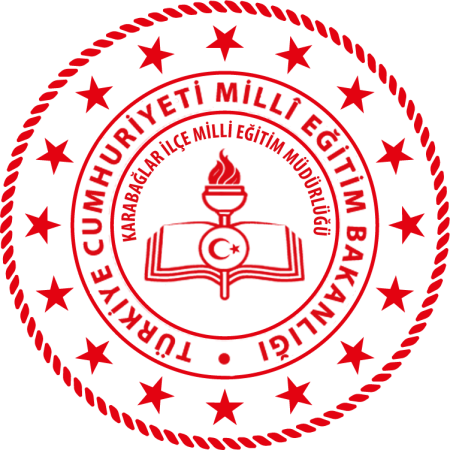 TC.AKHİSAR KAYMAKAMLIĞIİlçe Milli Eğitim MüdürlüğüKadıdağı Ortaokulu MüdürlüğüTC.AKHİSAR KAYMAKAMLIĞIİlçe Milli Eğitim MüdürlüğüKadıdağı Ortaokulu MüdürlüğüTC.AKHİSAR KAYMAKAMLIĞIİlçe Milli Eğitim MüdürlüğüKadıdağı Ortaokulu MüdürlüğüTC.AKHİSAR KAYMAKAMLIĞIİlçe Milli Eğitim MüdürlüğüKadıdağı Ortaokulu MüdürlüğüTC.AKHİSAR KAYMAKAMLIĞIİlçe Milli Eğitim MüdürlüğüKadıdağı Ortaokulu MüdürlüğüOKUL TEMİZLİK PLANIYER/MEKANTEMİZLEME PERİYODUTEMİZLİKTE KULLANILACAK MALZEME(DEZENFEKTAN)TEMİZLEME YÖNTEMİTUVALETLERGünde iki kez ve gerektiğindeÇamaşır Suyu (1/10) ve deterjanFırçalama, Oturma yerleri (klozet için) silinme, WC fırçaları kurutulmalıdır.LAVABOLARGünde en az iki kez ve grektiğindeÇamaşır Suyu (1/10) ve deterjan (toz veya likit)Fırçalama, Ovma (WC ve lavabolar için ayrı fırça olmalı)DUVARLAR VE CAMLARCamlar ayda bir kezÇamaşır Suyu (1/10) ve deterjanCamlar yukarıdan aşağı silinir ve kurulanır.KAPI VE KAPI KOLLARIWC Kapıları ve kapı kolları her gün Çamaşır Suyu (1/10) ve deterjanlı suSilerek temizlemePASPASLARGünde en az iki kez gerektiğinde daha sık Çamaşır Suyu (1/10) ve deterjanlı suDeterjanlı sıcak suda yıka1/50 oranında çamaşır suyunda 20dk. beklet, durula, sık ve kurutulmalı.YERLER ZEMİNGünde en az iki kez gerektiğinde daha sıkÇamaşır Suyu (1/10) ve deterjanlı suKirliliğe göre ıslak süpürge ile süpürülüp silinmeliÇALIŞMA MASALARIGünde en az iki kez gerektiğinde daha sıkÇamaşır Suyu (1/10) ve deterjanlı suSilerek temizlemeHazırlayan      OnaylayanOkul Müdürü                             Nebi GÜVEN                       Serkan SADAKTC.AKHİSAR KAYMAKAMLIĞIİlçe Milli Eğitim MüdürlüğüKadıdağı Ortaokulu MüdürlüğüTC.AKHİSAR KAYMAKAMLIĞIİlçe Milli Eğitim MüdürlüğüKadıdağı Ortaokulu MüdürlüğüTC.AKHİSAR KAYMAKAMLIĞIİlçe Milli Eğitim MüdürlüğüKadıdağı Ortaokulu MüdürlüğüTC.AKHİSAR KAYMAKAMLIĞIİlçe Milli Eğitim MüdürlüğüKadıdağı Ortaokulu MüdürlüğüTC.AKHİSAR KAYMAKAMLIĞIİlçe Milli Eğitim MüdürlüğüKadıdağı Ortaokulu MüdürlüğüOKUL TEMİZLİK PLANIHazırlayan      OnaylayanOkul Müdürü                             Nebi GÜVEN                       Serkan SADAKKADIDAĞI ORTAOKULU  2022-2023 EĞİTİM ÖĞRETİM YILI TEMİZLİK ve DEZENFEKSİYON PLANIKADIDAĞI ORTAOKULU  2022-2023 EĞİTİM ÖĞRETİM YILI TEMİZLİK ve DEZENFEKSİYON PLANIKADIDAĞI ORTAOKULU  2022-2023 EĞİTİM ÖĞRETİM YILI TEMİZLİK ve DEZENFEKSİYON PLANIKADIDAĞI ORTAOKULU  2022-2023 EĞİTİM ÖĞRETİM YILI TEMİZLİK ve DEZENFEKSİYON PLANIGÜNLÜKHAFTALIKAYLIKYARIYIL VE YAZ TATİLİDERS ZAMANI1-Sınıf ve koridorlar,sıra altları çamaşır suyu katkılı temizleyicilerle silinir.(kat görevlisi ile sorumlunun belirleyeceği günde haftada bir kez ve gerektikçe)2-Tuvalet  kapılarının  ozon katkılı temizleyicilerle temizlenmesi.3-Tuvalet yer ve duvar fayanslarının ozon katkılı temizleyicilerle temizlenmesi.4-Çöp bidonlarının etrafının temizlenmesi.5-Depo arşiv gibi kapalı alanlar temizlenir havalandırılır.6-Ana giriş kapılarının camları silinir.7-Okul giriş paspasları ve altları temizlenir.8-Dolapların üst  tarafları temizlenir.9-Okul içerisindeki panolar silinir.     10-Temizlik fırçası,paspasvb. diğer malzemeleri yıkanarak ,yerlerine asılır.1-Pencere camları silinir.2-Klima filtreleri yıkanır.3-Dolaplar arka tarafları temizlenir.4-Temizlik fırçası,paspas vb. diğer malzemeler  yıkanarak ,yerlerine asılır.1-Boyanması gereken yerler boyanır.2-Okulun yıkanabilecek bütün bölümleri yıkanır.3-Klima bakımları yapılır6-Çatı temizlenir.7-Temizlik fırçası,paspas vb. diğer malzemeler  yıkanarak ,yerlerine asılır.1- Koridorlar 3.ders giriş zilinden sonra ve akşam son derste belirlenen talimatlar doğrultusunda paspaslanır.Tuvaletler ,ayna ve lavabolar temizlenir.Gerekli durumda tekrarlanır.2- Tuvaletlerde ve koridorlarda Dolan çöp kutuları boşaltılır ve yeni poşet takılır.4-Acil müdahale gerektiren yerler  temizlenir.5-Okul çevresinde görülen çöpler  temizlenir.Bahçe çöp kovaları boşaltılır.1-Sınıf ve koridorlar,sıra altları çamaşır suyu katkılı temizleyicilerle silinir.(kat görevlisi ile sorumlunun belirleyeceği günde haftada bir kez ve gerektikçe)2-Tuvalet  kapılarının  ozon katkılı temizleyicilerle temizlenmesi.3-Tuvalet yer ve duvar fayanslarının ozon katkılı temizleyicilerle temizlenmesi.4-Çöp bidonlarının etrafının temizlenmesi.5-Depo arşiv gibi kapalı alanlar temizlenir havalandırılır.6-Ana giriş kapılarının camları silinir.7-Okul giriş paspasları ve altları temizlenir.8-Dolapların üst  tarafları temizlenir.9-Okul içerisindeki panolar silinir.     10-Temizlik fırçası,paspasvb. diğer malzemeleri yıkanarak ,yerlerine asılır.1-Pencere camları silinir.2-Klima filtreleri yıkanır.3-Dolaplar arka tarafları temizlenir.4-Temizlik fırçası,paspas vb. diğer malzemeler  yıkanarak ,yerlerine asılır.1-Boyanması gereken yerler boyanır.2-Okulun yıkanabilecek bütün bölümleri yıkanır.3-Klima bakımları yapılır6-Çatı temizlenir.7-Temizlik fırçası,paspas vb. diğer malzemeler  yıkanarak ,yerlerine asılır.ÖĞRENCİ DAĞILDIKTAN SONRA1-Sınıf ve koridorlar,sıra altları çamaşır suyu katkılı temizleyicilerle silinir.(kat görevlisi ile sorumlunun belirleyeceği günde haftada bir kez ve gerektikçe)2-Tuvalet  kapılarının  ozon katkılı temizleyicilerle temizlenmesi.3-Tuvalet yer ve duvar fayanslarının ozon katkılı temizleyicilerle temizlenmesi.4-Çöp bidonlarının etrafının temizlenmesi.5-Depo arşiv gibi kapalı alanlar temizlenir havalandırılır.6-Ana giriş kapılarının camları silinir.7-Okul giriş paspasları ve altları temizlenir.8-Dolapların üst  tarafları temizlenir.9-Okul içerisindeki panolar silinir.     10-Temizlik fırçası,paspasvb. diğer malzemeleri yıkanarak ,yerlerine asılır.1-Pencere camları silinir.2-Klima filtreleri yıkanır.3-Dolaplar arka tarafları temizlenir.4-Temizlik fırçası,paspas vb. diğer malzemeler  yıkanarak ,yerlerine asılır.1-Boyanması gereken yerler boyanır.2-Okulun yıkanabilecek bütün bölümleri yıkanır.3-Klima bakımları yapılır6-Çatı temizlenir.7-Temizlik fırçası,paspas vb. diğer malzemeler  yıkanarak ,yerlerine asılır.1-Çöp kutuları dökülerek,yeni çöp torbaları takılır.  2-Sınıflar ve diğer bölümler süpürülür  paspaslanır3-Sıra, masa, dolap vb yüzeyleri silinir.4- Lavabolar ve musluklar ayrı bir sünger veya fırçayla toz veya sıvı temizleyicilerle temizlenir.5- Tuvaletler çamaşır suyu karışımlı temizleyiciler kullanılarak temizlenir.6-Aynalar cam temizleyicilerle silinir.7-Tuvalet kağıtları takılır.8-El havluları takılır.9-Sıvı sabunlukların eksikleri tamamlanır.10-Bozuk musluklar tamir edilir.İdareye bildirilir11-Lambalar söndürülür.12-Kilitlenmesi gereken yerler kilitlenir.13-Temizlik fırçası,paspas vb. diğer malzemeleri yıkanarak yerlerine asılır.1-Sınıf ve koridorlar,sıra altları çamaşır suyu katkılı temizleyicilerle silinir.(kat görevlisi ile sorumlunun belirleyeceği günde haftada bir kez ve gerektikçe)2-Tuvalet  kapılarının  ozon katkılı temizleyicilerle temizlenmesi.3-Tuvalet yer ve duvar fayanslarının ozon katkılı temizleyicilerle temizlenmesi.4-Çöp bidonlarının etrafının temizlenmesi.5-Depo arşiv gibi kapalı alanlar temizlenir havalandırılır.6-Ana giriş kapılarının camları silinir.7-Okul giriş paspasları ve altları temizlenir.8-Dolapların üst  tarafları temizlenir.9-Okul içerisindeki panolar silinir.     10-Temizlik fırçası,paspasvb. diğer malzemeleri yıkanarak ,yerlerine asılır.1-Pencere camları silinir.2-Klima filtreleri yıkanır.3-Dolaplar arka tarafları temizlenir.4-Temizlik fırçası,paspas vb. diğer malzemeler  yıkanarak ,yerlerine asılır.1-Boyanması gereken yerler boyanır.2-Okulun yıkanabilecek bütün bölümleri yıkanır.3-Klima bakımları yapılır6-Çatı temizlenir.7-Temizlik fırçası,paspas vb. diğer malzemeler  yıkanarak ,yerlerine asılır.Temizlik uygulama ve kontrolü  Okul Temizlik Personeli,Günün Nöbet Heyeti ve Pandemi Hazırlık Ve Yürütme Komisyonunun sorumluluğundadır. Bütün öğretmenler  görülen aksaklıkları idareye bildirmekle sorumludur. Geçici personel görev dağılımlarına uygun olarak görevlerini yürüteceklerdir.Temizlik uygulama ve kontrolü  Okul Temizlik Personeli,Günün Nöbet Heyeti ve Pandemi Hazırlık Ve Yürütme Komisyonunun sorumluluğundadır. Bütün öğretmenler  görülen aksaklıkları idareye bildirmekle sorumludur. Geçici personel görev dağılımlarına uygun olarak görevlerini yürüteceklerdir.Temizlik uygulama ve kontrolü  Okul Temizlik Personeli,Günün Nöbet Heyeti ve Pandemi Hazırlık Ve Yürütme Komisyonunun sorumluluğundadır. Bütün öğretmenler  görülen aksaklıkları idareye bildirmekle sorumludur. Geçici personel görev dağılımlarına uygun olarak görevlerini yürüteceklerdir.Temizlik uygulama ve kontrolü  Okul Temizlik Personeli,Günün Nöbet Heyeti ve Pandemi Hazırlık Ve Yürütme Komisyonunun sorumluluğundadır. Bütün öğretmenler  görülen aksaklıkları idareye bildirmekle sorumludur. Geçici personel görev dağılımlarına uygun olarak görevlerini yürüteceklerdir.KADIDAĞI ORTAOKULU MÜDÜRLÜĞÜGENEL TALİMATNAMEDoküman NoKADIDAĞI ORTAOKULU MÜDÜRLÜĞÜGENEL TALİMATNAMEYayım TarihiKADIDAĞI ORTAOKULU MÜDÜRLÜĞÜGENEL TALİMATNAMERevizyon No00KADIDAĞI ORTAOKULU MÜDÜRLÜĞÜGENEL TALİMATNAMERevizyon Tarihi15/08/ 2022KADIDAĞI ORTAOKULU MÜDÜRLÜĞÜGENEL TALİMATNAMESayfa No4/1TC.AKHİSAR KAYMAKAMLIĞIİlçe Milli Eğitim MüdürlüğüKadıdağı Ortaokulu Müdürlüğü TC.AKHİSAR KAYMAKAMLIĞIİlçe Milli Eğitim MüdürlüğüKadıdağı Ortaokulu Müdürlüğü TC.AKHİSAR KAYMAKAMLIĞIİlçe Milli Eğitim MüdürlüğüKadıdağı Ortaokulu Müdürlüğü Tarih15/08/ 2022TC.AKHİSAR KAYMAKAMLIĞIİlçe Milli Eğitim MüdürlüğüKadıdağı Ortaokulu Müdürlüğü TC.AKHİSAR KAYMAKAMLIĞIİlçe Milli Eğitim MüdürlüğüKadıdağı Ortaokulu Müdürlüğü TEMİZLİK DEZENFEKTE FAALİYET TALİMATIPERSONELPERSONELAdı ve SoyadıEsen ARICIT.C. Kimlik NoDoğum Yeri ve YılıAkhisar-07/02/1977Görevi/ Görev YeriKadıdağı OrtaokuluİmzaHazırlayan      HEÖK SorumlusuOnaylayanOkul Müdürü                             Nebi GÜVEN                       Serkan SADAKTC.AKHİSAR KAYMAKAMLIĞIİlçe Milli Eğitim MüdürlüğüKadıdağı Ortaokulu Müdürlüğü TC.AKHİSAR KAYMAKAMLIĞIİlçe Milli Eğitim MüdürlüğüKadıdağı Ortaokulu Müdürlüğü TC.AKHİSAR KAYMAKAMLIĞIİlçe Milli Eğitim MüdürlüğüKadıdağı Ortaokulu Müdürlüğü TC.AKHİSAR KAYMAKAMLIĞIİlçe Milli Eğitim MüdürlüğüKadıdağı Ortaokulu Müdürlüğü TC.AKHİSAR KAYMAKAMLIĞIİlçe Milli Eğitim MüdürlüğüKadıdağı Ortaokulu Müdürlüğü TEMİZLİK DEZENFEKTE FAALİYET TALİMATIHazırlayan      HEÖK SorumlusuOnaylayanOkul Müdürü                             Nebi GÜVEN                       Serkan SADAKTC.AKHİSAR KAYMAKAMLIĞIİlçe Milli Eğitim MüdürlüğüKadıdağı Ortaokulu MüdürlüğüTC.AKHİSAR KAYMAKAMLIĞIİlçe Milli Eğitim MüdürlüğüKadıdağı Ortaokulu MüdürlüğüTC.AKHİSAR KAYMAKAMLIĞIİlçe Milli Eğitim MüdürlüğüKadıdağı Ortaokulu MüdürlüğüTC.AKHİSAR KAYMAKAMLIĞIİlçe Milli Eğitim MüdürlüğüKadıdağı Ortaokulu MüdürlüğüTC.AKHİSAR KAYMAKAMLIĞIİlçe Milli Eğitim MüdürlüğüKadıdağı Ortaokulu MüdürlüğüTEMİZLİK DEZENFEKTE FAALİYET TALİMATIHazırlayan      HEÖK SorumlusuOnaylayanOkul Müdürü                             Nebi GÜVEN                       Serkan SADAKKADIDAĞI Ş.HÜSEYİN ÖZCAN İLKOKULUKADIDAĞI ORTAOKULUKADIDAĞI Ş.HÜSEYİN ÖZCAN İLKOKULUKADIDAĞI ORTAOKULUKADIDAĞI Ş.HÜSEYİN ÖZCAN İLKOKULUKADIDAĞI ORTAOKULUKADIDAĞI Ş.HÜSEYİN ÖZCAN İLKOKULUKADIDAĞI ORTAOKULUKADIDAĞI Ş.HÜSEYİN ÖZCAN İLKOKULUKADIDAĞI ORTAOKULUKADIDAĞI Ş.HÜSEYİN ÖZCAN İLKOKULUKADIDAĞI ORTAOKULUKADIDAĞI Ş.HÜSEYİN ÖZCAN İLKOKULUKADIDAĞI ORTAOKULUKADIDAĞI Ş.HÜSEYİN ÖZCAN İLKOKULUKADIDAĞI ORTAOKULUKADIDAĞI Ş.HÜSEYİN ÖZCAN İLKOKULUKADIDAĞI ORTAOKULUKADIDAĞI Ş.HÜSEYİN ÖZCAN İLKOKULUKADIDAĞI ORTAOKULUKADIDAĞI Ş.HÜSEYİN ÖZCAN İLKOKULUKADIDAĞI ORTAOKULUKADIDAĞI Ş.HÜSEYİN ÖZCAN İLKOKULUKADIDAĞI ORTAOKULUKADIDAĞI Ş.HÜSEYİN ÖZCAN İLKOKULUKADIDAĞI ORTAOKULUKADIDAĞI Ş.HÜSEYİN ÖZCAN İLKOKULUKADIDAĞI ORTAOKULUKADIDAĞI Ş.HÜSEYİN ÖZCAN İLKOKULUKADIDAĞI ORTAOKULUKADIDAĞI Ş.HÜSEYİN ÖZCAN İLKOKULUKADIDAĞI ORTAOKULU        KASIM AYI GÜNLÜK TUVALET TEMİZLİK TAKİP FORMU            KASIM AYI GÜNLÜK TUVALET TEMİZLİK TAKİP FORMU            KASIM AYI GÜNLÜK TUVALET TEMİZLİK TAKİP FORMU            KASIM AYI GÜNLÜK TUVALET TEMİZLİK TAKİP FORMU            KASIM AYI GÜNLÜK TUVALET TEMİZLİK TAKİP FORMU            KASIM AYI GÜNLÜK TUVALET TEMİZLİK TAKİP FORMU            KASIM AYI GÜNLÜK TUVALET TEMİZLİK TAKİP FORMU    TARİHPERSONEL 
ADI   SOYADIZemin TemizliğiLavabo TemizliğiTuvalet Kağıdı, Havlu MevcutSıvı Sabun MevcutPERSONEL
İMZAKONTROL EDEN 
İMZAKONTROL EDEN 
İMZA09.11.2020ESEN ARICIxxxx09.11.2020ESEN ARICIxxxx10.11.2020ESEN ARICIxxxx10.11.2020ESEN ARICIxxxx11.11.2020ESEN ARICIxxxx11.11.2020ESEN ARICIxxxx12.11.2020ESEN ARICIxxxx12.11.2020ESEN ARICIxxxx13.11.2020ESEN ARICIxxxx13.11.2020ESEN ARICIxxxx16.11.2020ESEN ARICIxxxx16.11.2020ESEN ARICIxxxx17.11.2020ESEN ARICIxxxx17.11.2020ESEN ARICIxxxx18.11.2020ESEN ARICIxxxx18.11.2020ESEN ARICIxxxx19.11.2020ESEN ARICIxxxx19.11.2020ESEN ARICIxxxx20.11.2020ESEN ARICIxxxx20.11.2020ESEN ARICIxxxx23.11.2020ESEN ARICIxxxx23.11.2020ESEN ARICIxxxx24.11.2020ESEN ARICIxxxx24.11.2020ESEN ARICIxxxx24.11.2020ESEN ARICIxxxx24.11.2020ESEN ARICIxxxx26.11.2020ESEN ARICIxxxx26.11.2020ESEN ARICIxxxx27.11.2020ESEN ARICIxxxx27.11.2020ESEN ARICIxxxx30.11.2020ESEN ARICIxxxx30.11.2020ESEN ARICIxxxx01.12.2020ESEN ARICIxxxx01.12.2020ESEN ARICIxxxx02.12.2020ESEN ARICIxxxx02.12.2020ESEN ARICIxxxx03.12.2020ESEN ARICIxxxx03.12.2020ESEN ARICIxxxx04.12.2020ESEN ARICIxxxx04.12.2020ESEN ARICIxxxx04.12.2020ESEN ARICINot: Dolan formlar kontrol eden tarafından dosyalanarak saklanacaktır.Not: Dolan formlar kontrol eden tarafından dosyalanarak saklanacaktır.Not: Dolan formlar kontrol eden tarafından dosyalanarak saklanacaktır.Not: Dolan formlar kontrol eden tarafından dosyalanarak saklanacaktır.Not: Dolan formlar kontrol eden tarafından dosyalanarak saklanacaktır.Not: Dolan formlar kontrol eden tarafından dosyalanarak saklanacaktır.Not: Dolan formlar kontrol eden tarafından dosyalanarak saklanacaktır.Not: Dolan formlar kontrol eden tarafından dosyalanarak saklanacaktır.Not: Dolan formlar kontrol eden tarafından dosyalanarak saklanacaktır.KADIDAĞI ORTAOKULU MÜDÜRLÜĞÜANTİSEPTİK KONTROL FORMUDoküman NoKADIDAĞI ORTAOKULU MÜDÜRLÜĞÜANTİSEPTİK KONTROL FORMUYayım TarihiKADIDAĞI ORTAOKULU MÜDÜRLÜĞÜANTİSEPTİK KONTROL FORMURevizyon No00KADIDAĞI ORTAOKULU MÜDÜRLÜĞÜANTİSEPTİK KONTROL FORMURevizyon Tarihi15/08/ 2022KADIDAĞI ORTAOKULU MÜDÜRLÜĞÜANTİSEPTİK KONTROL FORMUSayfa No9/1El Antiseptiğinin Montaj Tarihi :   21.08.2020El Antiseptiğinin Montaj Tarihi :   21.08.2020El Antiseptiğinin Dolum Tarihi  :01.09.2022El Antiseptiğinin Dolum Tarihi  :01.09.2022El Antiseptiğinin Kontrol Tarihi: 01.09.2022El Antiseptiğinin Kontrol Tarihi: 01.09.2022SNEL ANTİSEPTİĞİ KONTROL İŞLEMLERİA BLOKA BLOK    B BLOK    B BLOKC BLOKC BLOKSNEL ANTİSEPTİĞİ KONTROL İŞLEMLERİHEHEHE1El Antiseptiği belirlenen yerinde duruyor mu?xxx2Uygun yükseklikte asılmış mı?xxx3El Antiseptiğinin kullanım talimatları okunabilir şekilde asılmıştır.xxx4El Antiseptiğinin eksilmesi durumunda dolum zamanında yapılıyor mu?  xxxKADIDAĞI ORTAOKULU MÜDÜRLÜĞÜGÜVENLİK  TALİMATIDoküman NoKADIDAĞI ORTAOKULU MÜDÜRLÜĞÜGÜVENLİK  TALİMATIYayım TarihiKADIDAĞI ORTAOKULU MÜDÜRLÜĞÜGÜVENLİK  TALİMATIRevizyon No00KADIDAĞI ORTAOKULU MÜDÜRLÜĞÜGÜVENLİK  TALİMATIRevizyon Tarihi15/08/ 2022KADIDAĞI ORTAOKULU MÜDÜRLÜĞÜGÜVENLİK  TALİMATISayfa No10/1KADIDAĞI ORTAOKULU MÜDÜRLÜĞÜZİYARETÇİ ve TEDARİKÇİ TALİMATIDoküman NoKADIDAĞI ORTAOKULU MÜDÜRLÜĞÜZİYARETÇİ ve TEDARİKÇİ TALİMATIYayım TarihiKADIDAĞI ORTAOKULU MÜDÜRLÜĞÜZİYARETÇİ ve TEDARİKÇİ TALİMATIRevizyon No00KADIDAĞI ORTAOKULU MÜDÜRLÜĞÜZİYARETÇİ ve TEDARİKÇİ TALİMATIRevizyon Tarihi15/08/ 2022KADIDAĞI ORTAOKULU MÜDÜRLÜĞÜZİYARETÇİ ve TEDARİKÇİ TALİMATISayfa No11/1KADIDAĞI ORTAOKULUÖĞRETMENLER ODASI KULLANIM TALİMATIKADIDAĞI ORTAOKULUÖĞRETMENLER ODASI KULLANIM TALİMATIKADIDAĞI ORTAOKULUÖĞRETMENLER ODASI KULLANIM TALİMATITarih15/08/2022KADIDAĞI ORTAOKULUÖĞRETMENLER ODASI KULLANIM TALİMATIKADIDAĞI ORTAOKULUÖĞRETMENLER ODASI KULLANIM TALİMATIKADIDAĞI ORTAOKULU MÜDÜRLÜĞÜTUVALET VE LAVOBO KULLANMA TALİMATIKADIDAĞI ORTAOKULU MÜDÜRLÜĞÜTUVALET VE LAVOBO KULLANMA TALİMATIKADIDAĞI ORTAOKULU MÜDÜRLÜĞÜTUVALET VE LAVOBO KULLANMA TALİMATITarih15/08/2022KADIDAĞI ORTAOKULU MÜDÜRLÜĞÜTUVALET VE LAVOBO KULLANMA TALİMATIKADIDAĞI ORTAOKULU MÜDÜRLÜĞÜTUVALET VE LAVOBO KULLANMA TALİMATIKADIDAĞI ORTAOKULU MÜDÜRLÜĞÜ ODALARIN KULLANIM TALİMATLARIDoküman NoKADIDAĞI ORTAOKULU MÜDÜRLÜĞÜ ODALARIN KULLANIM TALİMATLARIYayım TarihiKADIDAĞI ORTAOKULU MÜDÜRLÜĞÜ ODALARIN KULLANIM TALİMATLARIRevizyon NoKADIDAĞI ORTAOKULU MÜDÜRLÜĞÜ ODALARIN KULLANIM TALİMATLARIRevizyon Tarihi15/08/2022KADIDAĞI ORTAOKULU MÜDÜRLÜĞÜ ODALARIN KULLANIM TALİMATLARISayfa NoKADIDAĞI ORTAOKULU MÜDÜRLÜĞÜTEK KULLANIMLIK MASKE, ELDİVEN GİBİ KİŞİSEL HİJYEN MALZEME ATIKLARININ YÖNETİMİNDE COVİD-19 TEDBİRLERİ VE TALİMATLARIKADIDAĞI ORTAOKULU MÜDÜRLÜĞÜTEK KULLANIMLIK MASKE, ELDİVEN GİBİ KİŞİSEL HİJYEN MALZEME ATIKLARININ YÖNETİMİNDE COVİD-19 TEDBİRLERİ VE TALİMATLARITarih15/08/2022KADIDAĞI ORTAOKULU MÜDÜRLÜĞÜTEK KULLANIMLIK MASKE, ELDİVEN GİBİ KİŞİSEL HİJYEN MALZEME ATIKLARININ YÖNETİMİNDE COVİD-19 TEDBİRLERİ VE TALİMATLARIKADIDAĞI ORTAOKULU MÜDÜRLÜĞÜTEK KULLANIMLIK MASKE, ELDİVEN GİBİ KİŞİSEL HİJYEN MALZEME ATIKLARININ YÖNETİMİNDE COVİD-19 TEDBİRLERİ VE TALİMATLARIKADIDAĞI ORTAOKULU MÜDÜRLÜĞÜTEK KULLANIMLIK MASKE, ELDİVEN GİBİ KİŞİSEL HİJYEN MALZEME ATIKLARININ YÖNETİMİNDE COVİD-19 TEDBİRLERİ VE TALİMATLARI